§13080-F.  Other municipal powers1.  Traffic ordinances.  The authority has the power to enact traffic ordinances and regulate the operation of motor vehicles under Title 30‑A, section 3009, to the extent that power is not inconsistent with other validly enacted municipal ordinances.[PL 1993, c. 474, §1 (NEW).]2.  Operating expenses.  The authority has all the powers of a municipality to raise and appropriate money under Title 30‑A, sections 5722 and 5723.[PL 1993, c. 474, §1 (NEW).]3.  Zoning.  The authority may adopt and enforce zoning and other land use ordinances for all Loring Air Force Base property.  The authority shall comply with the mandatory shoreland zoning provisions of Title 38, sections 435 to 449.  The ordinances preempt any municipal or local ordinances affecting the property.  The authority shall secure rights-of-way, easements and zoning rules needed to adequately clear and protect the aerial approaches to the airport by removing, lowering, relocating, marking, lighting or otherwise mitigating existing airport hazards.  The authority shall endeavor, to the extent reasonable, to ensure compatible use of land adjacent to or in the immediate vicinity area of the airport as provided in the Maine Aeronautics Act, Title 6, section 122.[PL 1995, c. 495, §3 (AMD).]3-A.  Loring Development Authority Planning Board.  The Loring Development Authority Planning Board is established as follows.A.  The Loring Development Authority Planning Board consists of 6 members.  One member must be a nonvoting member appointed by the authority's board of trustees.  The municipal officers of Caswell and Caribou shall each appoint one member and the municipal officers of Limestone shall appoint 3 members.  [PL 1995, c. 495, §4 (NEW).]B.  The Loring Development Authority Planning Board shall:(1)  Develop and recommend land use and zoning ordinances for Loring Air Force Base for approval by the authority;(2)  Hold public hearings as necessary and appropriate in the member communities during the development of and changes to the ordinances; and(3)  Upon adoption by the authority of any land use and zoning ordinances, review proposed projects at Loring Air Force Base under the ordinances and submit its decisions with respect to the projects to the authority for its approval.  [PL 1995, c. 495, §4 (NEW).][PL 1995, c. 495, §4 (NEW).]4.  Highway maintenance.  The authority may maintain, repair, plow and control public ways as a municipality under Title 23, Part 3.  The authority shall consult and coordinate with the appropriate primary impact community in appointing a road commissioner.[PL 1993, c. 474, §1 (NEW).]SECTION HISTORYPL 1993, c. 474, §1 (NEW). PL 1993, c. 729, §6 (AMD). PL 1995, c. 495, §§3,4 (AMD). The State of Maine claims a copyright in its codified statutes. If you intend to republish this material, we require that you include the following disclaimer in your publication:All copyrights and other rights to statutory text are reserved by the State of Maine. The text included in this publication reflects changes made through the First Regular Session and the First Special Session of the131st Maine Legislature and is current through November 1, 2023
                    . The text is subject to change without notice. It is a version that has not been officially certified by the Secretary of State. Refer to the Maine Revised Statutes Annotated and supplements for certified text.
                The Office of the Revisor of Statutes also requests that you send us one copy of any statutory publication you may produce. Our goal is not to restrict publishing activity, but to keep track of who is publishing what, to identify any needless duplication and to preserve the State's copyright rights.PLEASE NOTE: The Revisor's Office cannot perform research for or provide legal advice or interpretation of Maine law to the public. If you need legal assistance, please contact a qualified attorney.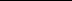 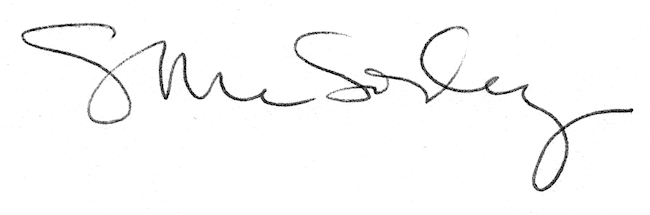 